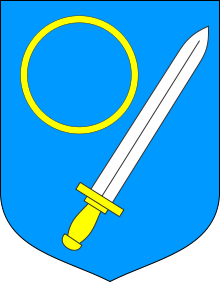 	TaotlusVõru maakonna vapimärgi andmiseksTaotluse esitaja  _____________________________________________                                                                                    Kontakttelefon ______________________________________________  E-post _____________________________________________________                                                                                                  Andmed aunimetuse kandidaadi kohta________________________           ________________________________________  (kuupäev)					(taotluse esitaja allkiri)Digitaalselt allkirjastatud taotlused on oodatud e-posti aadressile arenduskeskus@vorumaa.ee. Paberkandjal taotlused saata märksõnaga „Teenetemärgid“ SA Võrumaa Arenduskeskuse postiaadressil Jüri 12, 65620 Võru.Ees- ja perekonnanimiSünniaegKodakondsusElukoha aadressKontakttelefonE-postTöökoht Elukutse, amet, auasteTeenete kirjeldusPõhjendada, miks antud isik on sobiv kandideerima Võru maakonna vapimärgi saamiseks Varasem tunnustamine